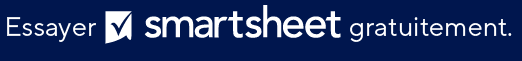 MODÈLE DE CHAMP 
D’APPLICATION POUR ENTREPRENEURPRÉSENTATION DU PROJET INFORMATIONS GÉNÉRALESLIEULES PARTIESVUE D’ENSEMBLE DU CHAMP D’APPLICATIONRépertoriez toutes les activités dans lesquelles l’entrepreneur doit fournir de la main-d’œuvre, de la supervision, de l’équipement, des outils, des matériaux d’essai, des matériaux installés et consommables, et des services :RÉPARTITION DU CHAMP D’APPLICATIONCi-dessous se trouvent les descriptions des services inclus dans le travail.CONCEPTION ET INGÉNIERIEGESTION DE PROJETSAPPROVISIONNEMENT/EXPÉDITION/LOGISTIQUESOUS-TRAITANCECONSTRUCTIONRESPONSABILITÉS DES PARTIES ET EXCLUSIONSSERVICES SUR SITE ET LOGISTIQUEPLAN ET JALONS4.1	VUE D’ENSEMBLE DU CALENDRIER4.2	DATES DU JALONLIVRABLES5.1	APERÇU DES LIVRABLES5.2	LIVRABLESSÉCURITÉ ET SANTÉ ENVIRONNEMENTALEQUALITÉPIÈCES JOINTESHISTORIQUE DES VERSIONSHISTORIQUE DES VERSIONSHISTORIQUE DES VERSIONSHISTORIQUE DES VERSIONSHISTORIQUE DES VERSIONSVERSIONAPPROUVÉ PARDATE DE RÉVISIONDESCRIPTION DES MODIFICATIONSAUTEURPRÉPARÉ PARFONCTIONDATEAPPROUVÉ PARFONCTIONDATEPROPRIÉTAIRE DU PROJETSOUS-TRAITANT DU PROJETDESCRIPTION DU PROJETLIEU DU PROJETADRESSE JURIDIQUEDESCRIPTION DU LIEU DE TRAVAIL« Sous-traitant » est :« Propriétaire » est :« Propriétaire du projet » est :DESCRIPTION DU JALONDATE DE DÉBUTDATE D’ACHÈVEMENTLIVRABLESPièce jointeJOURSSTATUTPlan d’exécution des projetsPLAN DE SÉCURITÉ/SANTÉ ENVIRONNEMENTALEPLAN QUALITÉPLAN DE SÉCURITÉ/SANTÉ ENVIRONNEMENTALEPLANNING DE TRAVAILPLANIFIER LE PLAN DE GESTION DES RAPPORTSJOURNAL DE RÉSOLUTION DES PROBLÈMESNOM DE LA PIÈCE JOINTELIEU/LIENEXCLUSION DE RESPONSABILITÉTous les articles, modèles ou informations proposés par Smartsheet sur le site web sont fournis à titre de référence uniquement. Bien que nous nous efforcions de maintenir les informations à jour et exactes, nous ne faisons aucune déclaration, ni n’offrons aucune garantie, de quelque nature que ce soit, expresse ou implicite, quant à l’exhaustivité, l’exactitude, la fiabilité, la pertinence ou la disponibilité du site web, ou des informations, articles, modèles ou graphiques liés, contenus sur le site. Toute la confiance que vous accordez à ces informations relève de votre propre responsabilité, à vos propres risques.